Table of Contents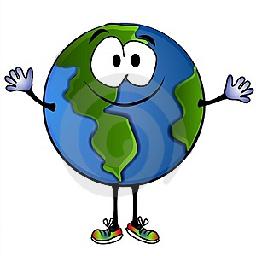 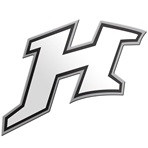 Unit 1:  EcosystemsTypeAssignment with DescriptionTotal PointsActual PointsNotesDay 1 – Energy & Ecotones Crunch Notes (orange)10TableEcosystems:  Terrestrial Biomes Summary Sheet10ActivityScience Circuits (Aquatic Biomes Stations)20DrawingsSketch of 4 cycles (skip sulfur)5ActivityThe Carbon Cycle Score Card20NotesThe Carbon Cycle (fill in the blank)5NotesNitrogen Cycle (ppt notes)5DrawingPhosphorus & Hydrologic Cycle front & back10VideoNet Primary Productivity Video & notes15ActivityHow much food will you get to eat?10CalculationsProductivity Practice Problems (5 out of 6 completed)5Study GuideStudy Guide Chapter 7 from old book20Total135135Grade